Currículum VitaeDatos Personales:                                                                           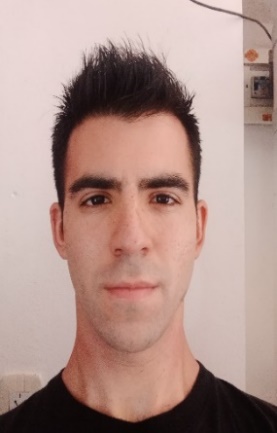 Apellido y nombre:       		Marinelli Carlos JavierD.N.I:				38179530Fecha de Nacimiento:  		10/04/1994Domicilio:                      		Los Menucos 9730.  B ° Cerro NorteProvincia/Nacionalidad:		Córdoba, ArgentinaTeléfono:                       		0351 152291623E-Mail:                           		carlosjavier094@gmail.comUltimo estudio formal realizadoSoftware Developer: Front-EndTechnologies – SkillsHTML – CSS – JavaScript;Flex-boxGridLayout Mobile-First / Desktop-FirstBEM-- Atomic Design-------------------------------------DOM – IIFE – Scope – Arrow function – local storageRegExAPI’s - FetchPOOCRUDGIT and GitHub;Adobe illustrator, Adobe Photoshop;Agile TechnologiesFigmaTrelloCurrent studyingOracle and Alura: Program ONE-EDUCATIONLógica de programación;Front – End; HTML – CSS – JSBack – End; JavaSoft – SkillsCoderHouse : Desarrollo WEBReactJSArgentina Programa: Lógica de ProgramaciónPortfoliohttps://kinggarett.github.io/Portfolio/English:B2 UPPER INTERMEDIATEhttps://www.efset.org/cert/PcCemCReferenciasArquitecto Ernesto Lucarno: 351 6344027 - Propietario Instituto Santa AnaJulio Cabrera: 351 3142156 - Encargado Gianelli Distribuidora Mayorista Av. Donato ÁlvarezGustavo quintanilla +54 9 1149697455 - Supervisor Ranger SRLLeandro Moreno 351 7563249 - Compañero escuela Ranger SRLMarcos Camino 351 3413983 - Ex Director de Deportes SaldánFranco Didier Ramos 351 5140264 - Verdulería Oasis FrutalExperiencia LaboralComedor - Instituto Santa AnaMi día a día consistía en preparar el salón para recibir a los comensales, contribuir a la relajación de estudiantes, docentes y no docentes al recibirlos con una buena actitud y servirles la comida. Llevarla al jardín para, a posterior, ir a buscar los elementos. Acomodar y limpiar el salón. Además de ayudar en los actos y realizar tareas de mantenimiento en vacaciones, con lo cuál contribuí a la estética del establecimiento.Profesor de Artes Marciales – Municipalidad de SaldanMis tareas consistían en preparar dos grupos de estudiantes pertenecientes a dos zonas de la localidad, en:Su acondicionamiento físico y técnico. Supervisarlos y cuidarlos durante las prácticas. Escucharlos y motivarlos día a día, mostrándoles un ángulo diferente de vista. Además de preparar torneos, exhibiciones tanto dentro de la municipalidad como con otras escuelas de artes marciales.Además de ayudar en eventos pertenecientes a otras áreas de la dirección de deportes.Este puesto me obligo a mejorar mi dialéctica, mi capacidad de discurso y liderazgo, habilidades de oratoria, proyección, organización y estructura, al tener que preparar las clases y llevar los grupos hacia los objetivos dispuestos.Distribuidora de alimentos GianelliMis tareas consistían principalmente en recibir a los clientes con el entusiasmo del nuevo día, buscar los productos que me pedían, ofrecerles ofertas u alternativas según la situación lo ameritase, facturar y enviar el ticket y los productos a caja.También realicé diariamente tareas de reposición, fraccionamiento y Feteado de fiambres y quesos, control de los cargamentos que ingresaban al local, logística del depósito, limpieza del frente del local (pisos, vidrios, vereda, estanterías, etc.)Guardia de seguridad – Carrefour Villa AllendeEstaba en la entrada del supermercado, era encargado de recibir a las personas, controlar las 3 salidas del supermercado, la salida de caja, el reabastecimiento de alcohol / papel, y el control / llenado de planillas de electrodomésticos todo al mismo tiempo.Trabajábamos en equipo por medio de radio con diferentes puestos, para interceptar y descubrir ladrones dentro del supermercado.Además, dependiendo del turno asignado realizaba los protocolos de apertura o cierre del local.Este trabajo me obligo a mejorar mi capacidad de estar pendiente de varias temáticas al mismo tiempo.Verdulería – Oasis FrutalTengo total libertad para cambiar el lugar de los elementos, la mercadería, modificar precios, hacer ofertas, regalar productos para fidelizar clientes.Me encargo de mantener la mercadería, la limpieza, reponer, reordenar, hacer el stock, descargo de mercadería, atención, venta, cierre o apertura del local dependiendo el caso (Tengo una llave propia).Requiere mucho calibraje hacer un comentario o contar una historia que no incomode al cliente, y que lo haga hablar de tal modo que, de su respuesta, pueda ofrecerle algún otro producto exacto que este necesitando y aumentar la venta.Datos de Interés  Profesor de Karate Do- 2°Dan (Cinturón Negro)  Canto   Guitarra  Interés profundo sobre el desarrollo personal y la ayuda hacia los demásMis Redes SocialesLinkedInhttps://www.linkedin.com/in/javier-marinelli-0358b21b0/Instagramhttps://www.instagram.com/javiermarinelli/Githubhttps://www.github.com/KingGarettPerspectiva de TrabajoConsidero que es crucial para el cumplimiento de los objetivos, ser profesional y al mismo tiempo ser capaz de conocer el corazón de las personas, lo que nos motiva, lo que nos mueve.Me esfuerzo cada día en tratar de encontrarme en ese punto de equilibrio entre los dos aspectos.Hace casi un año descubrí el mundo de la programación y entendí que era lo mío.Las matemáticas siempre me fascinaron, y me siento cómodo pasando mucho tiempo en frente de la computadora. Por naturaleza soy muy analítico lo que creo contribuye, a que me digan que aprendo rápido.Me encanta el diseño y tengo facilidad para reconocer patrones, por lo que la creación de aplicaciones y páginas WEBs me ha enamorado. También quiero especializarme en Blockchain y Data Cience.Por ahora he aprendido JavaScript en profundidad. Y ahora quiero centrarme en mejorarlo poco a poco, mientras aprendo ReactJs, NextJs, y demás tecnologías que agilizan la creación de aplicaciones y páginas web.CSS me encanta y me resulta muy fácil e intuitivo.  Con el tiempo tiendo a liderar, me gusta compartir mis conocimientosTengo buenas habilidades de empatía, escucha, venta.Soy responsable, optimista y abierto a escuchar opiniones y sugerencias.Sin más me despido atentamente quedando a disposición de, si lo cree conveniente, acercarme para tener una entrevista personal o virtual.Sin más, un fuerte abrazo y que tenga un buen día.LugarFacultadCarreraSituaciónUNCFAMAFProfesorado en matemáticasincompleto